2010 CHG FINAL PROJECT REPORTS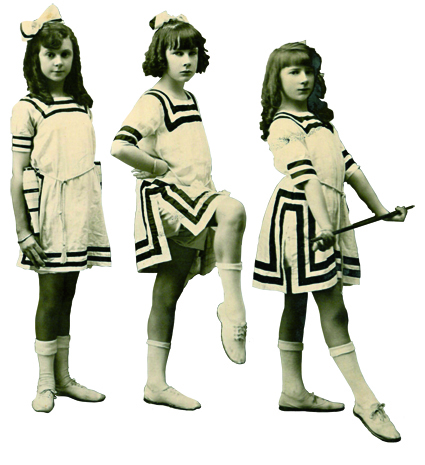 Seventy projects were undertaken in 2010. AUSTRALIAN CAPITAL TERRITORYAids Action Council of the ACT received $6,700 for the purchase of archival storage shelving.Metal shelving was purchased from Dexion. The archival shelving has allowed the Council to properly shelve the collection (previously stored on the floor), proving easier and safer access to the collection. Further funding will be sought to purchase archival storage boxes.The project has been completed and acquitted.Contact: Ms Lynn Parry Administration OfficerAids Action Council of the ACTGPO Box 229 Canberra ACT 2601Ph: 02 6257 2855Email: aidsaction@aidsaction.org.auChildren’s Book Council ACT (Lu Rees Archives) received $8,000 for a Significance Assessment and Preservation Needs Assessment of the Lu Rees Archives.Consultant Graeme Powell conducted the Significance Assessment, which identified the Archives as a unique and nationally significant collection. Art & Archival conducted the Preservation Needs Assessment, which identified and prioritised areas in critical need of attention. Both reports far exceeded the organisation’s expectations. Benefits have included: identification and awareness of specific parts of the collection, enabling improved access and future preservation projects; an awareness of longer term strategies for the collection; identification of ongoing volunteer projects; increase in volunteer pride and commitment; possibility for future lobbying; and increase in knowledge and skills gained through contact with and access to the two consultants.Publicity included an article in The Canberra Weekly, 18 November 2010, p.4; and a mention on 1 March 2011 in Federal Parliament about the grant. (http://www.openaustralia.org/debates/?id=2011-03-01.115.1#g115.2)The project has been completed and acquitted. Contact: Dr Belle AldermanCollections Development ManagerChildren’s Book Council ACTLu Rees Archives, The LibraryUniversity of CanberraBruce ACT 2601Ph: 02 6201 2062Email: lu.rees@canberra.edu.auCraft Australia received $14,000 for the digitisation of the Slide Collection Sub-collection.With the grant Craft Australia has completed its preservation and access project to preserve, by digitising, the most significant segment of the Craft Australia National Historical Collection, the Slide Sub-collection.The project provides a more stable copy of the original material and improves access to the material through an online image collection management system. Fifty slide kits were digitised. BICA Pro-Lab undertook the scanning of the 35mm slides.  The digitised images and descriptors have been loaded to the collection management system, eHive and is now available to the public online.In late 2011 Craft Australia was advised by the Australia Council for the Arts that the organisation will no longer be funded (after 40 years of operations).Craft Australia is committed to finding a suitable ‘host’ agency to manage the archive into the future.The project has been completed and acquitted.Contact: Ms Catrina VignandoGeneral ManagerCraft AustraliaLevel 1, Suite 716 National CircuitBarton ACT 2600Ph: 02 6273 0088Email: catrina.vignando@craftaustralia.org.auNEW SOUTH WALES1st Mosman Scout Group received $4,000 for a Preservation Needs Assessment of the collection.International Conservation Resources provided a clear approach to how to proceed with the preservation of the Group’s collection material. Initial storage condition improvement has been started, in preparation for further preservation tasks. Cataloguing of the collection has also begun.The project has been completed and acquitted.Contact: Mr John BastianGroup Leader1st Mosman Scout GroupPO Box 188Spit Junction NSW 2088Ph: 02 9969 3848john@bastians.com.auAdaminaby Snowy Scheme Collection received $4,000 for a Significance Assessment of the Museum collection. Jill Madew attended the workshops on behalf of the organisation.A very thorough and informative report from Denis Shepherd, who undertook the Significance Assessment, has provided the Museum volunteers with increased knowledge of the collection, networking possibilities, access to conservation advice, and an increase in future lobbying power for the Museum.The project has been completed and acquitted.Contact: Mrs Jill MadewDisplay CoordinatorSnowy Scheme Museum AdaminabyPO Box 167Adaminaby NSW 2629Ph: 02 6454 1088Email: info@snowyschemecollection.com.auAustralian Country Music Foundation received $5,000 for the digitisation of the Still Images collection (purchase of scanner and computer).The Foundation purchased a scanner and computer and 3 volunteers have been trained to use the equipment and enter metadata. Research was conducted to identify the most suitable scanning option with a view to future technology.  Procedures and standards have been developed by the Foundation. Concentration on the identification of people in the early photographs continues and has contributed greatly to a better knowledge of the content of the collection.The project has been completed and acquitted.Contact: Mr Eric ScottPresident and ArchivistAustralian Country Music FoundationPO Box 1842Tamworth NSW 2340Ph: 02 6766 9696Email: archivist@acmf.org.auAustralian Tennis Museum received $4,000 for a Preservation Needs Assessment of the Costume Collection. Ms Aimee Deaves attended the workshop on behalf of the Museum.The assessment was undertaken by Heights Heritage Conservation. It assessed the Costume Collection and a number of recommendations were made to help the Museum improve the state of the collection, storage and display spaces. As a result of the assessment the Museum is in a position to implement short, medium and long term recommendations, and will be a base of future funding applications.The project has been completed and acquitted.Contact: Ms Ada KlinkhamerCuratorAustralian Tennis MuseumPO Box 6204Silverwater NSW 1811Ph: 02 9024 7629Email: museum@tennis.com.auFort Scratchley Historical Society received $4,000 for a Significance Assessment of the collection. Grahame Hall attended the workshop on behalf of the Society.Consultant Bill Storer conducted the assessment. The report contained constructive criticisms and recommendations that will be adopted by the Society.  The process has helped them to look objectively at the collection and to understand the reason for their collecting.The project has been completed and acquitted.Contact: Mr Grahame HallCuratorFort Scratchley Historical SocietyPO Box 971Newcastle NSW 2300Ph: 02 4929 3066Email: fortscratchley@idl.net.auLockhart & District Historical Society received $5,400 for archival materials and a Preventative Conservation Training Workshop. Kim Morris from Art & Archival conducted the workshop on 26 March 2011, focussing on local museum collections. It was attended by 11 people – Society members, visitors from other museums and community members, who were presented with comprehensive information on restoration methods, examples of damage and techniques required in the preservation of objects. (NB. A subsequent flood in Lockhart was dealt with very effectively by the community, as a result of the workshop. Kim also provided advice and assistance in the form of a preservation and conservation kit list.) Archival materials were also purchased.The workshop was advertised in the local council Newsletter, local shops, the Museum’s meetings, and through the Riverina Network of Museums.The project has been completed and acquitted.Contact: Mrs Heather TrevaskisPresidentLockhart & District Historical SocietyPO Box 42Lockhart NSW 2656Ph: 02 6920 5305Email: mail@lockhart.nsw.gov.auMoruya & District Historical Society received $4,675 for a Significance Assessment of the collection. Primi Thompson attended the workshops on behalf of the organisation.Professional historians Pauline Curby and Virginia Macleod conducted the assessment for the Society. The Society was very pleased with the consultants and were very satisfied with the report. A number of areas for improvement were identified including the need for a Preservation Needs Assessment to be conducted on the collection.Publicity included an article in the Moruya Examiner, 1 April 2011.The project has been completed and acquitted.Contact: Ms Primi ThompsonSecretary/Assistant CuratorMoruya & District Historical SocietyPO Box 259Moruya NSW 2537Ph: 02 4474 3224Email: wendysimes@bigpond.comMt Kembla Mining Heritage Inc received $8,822 to conduct a Significance Assessment of the collection and Collection Management Training Workshops.Kim Eberhard, of Archives & More, conducted the assessment and the training workshops. The organisation considered the project to be very successful and achieved goals of understanding the significance of the collection and providing strategies for the management of the collection.Four training workshops were held and 14 members from five local collecting groups attended. A lot of information-sharing opportunities were provided as well as ‘hands-on’ opportunities to practice learned skills.Publicity included an article about the project in The Wollongong Advertiser, 17 February 2010.The project has been completed and acquitted.Contact: Ms Elizabeth RobertsSecretaryMt Kembla Mining Heritage IncC/- 17 Hallam ClKanahooka NSW 2530Ph: 02 4261 9196Email: mtkemblaheritage@bigpondMuseum of Fire received $6,800 for archival storage.By negotiating pricing at the time of purchase, the Museum was able to obtain and install three larger storage units of a higher standard. The project, while not large in size, has given a much needed boost to the Museum, staff and volunteers, particularly in relation to collection management. The transfer of smaller collection items to secure storage has greatly improved access and awareness of these items within the collection.The project has been completed and acquitted.Contact: Mr Mark WhiteCEOThe Museum of Fire IncPO Box 400Penrith NSW 2751Ph: 02 4731 3000Email: mail@museumoffire.com.auNational Art School received $6,500 for cleaning and rehousing of the Works on Paper collection.  Two expert conservators, Rose Peel and Gill Elroy, were employed to carry out treatment works, identify works in need of conservation and rehouse the collection to archival standards. The conservators treated 25 handmade and printed posters from the 1950s era, which included cleaning and repair.  The conservators also trained NAS staff and a volunteer to undertake the completion of the rehousing project.The collection is now more accessible and fully preserved. Much of the work undertaken contributed to an exhibition titled Set in Stone held at the NAS Gallery.The project has been completed and acquitted.Contact: Ms Deborah BeckLecturer and ArchivistNational Art SchoolForbes StDarlinghurst NSW 2010Ph: 02 9339 8674Email: nas@det.nsw.ed.auParramatta and District Historical Society Inc received $2,255 to conduct a Disaster Planning and Disaster Recovery Training Workshop and for a Disaster Bin. A full one-day workshop was held with 16 members of the Society and four members from three neighbouring societies attending.  The workshop was very productive with all participants gaining skills and knowledge in caring for collections.  A Disaster Plan has been developed for the Society and distributed to all members. The disaster bin has been stocked and centrally housed and all volunteers have been made aware of it.On the whole, Society members have gained a greater awareness of disaster preparedness and the collection is now better managed and protected.The project has been completed and acquitted.Contact: Mr Ken SmithSecretary and Past PresidentParramatta and District Historical Society IncPO Box 1384Parramatta  NSW 2124Ph: 02 9635 6924Email: parramattahistry@hotkey.net.auPort Macquarie Historical Society Inc received $5,500 for a Preservation Needs Assessment of the collection.Tegan Anthes from Preservation Australia was selected as the consultant based on her expertise with papers and textiles as this format represents some of the most vulnerable collection items.  The Society enjoyed working with Ms Anthes and the process was a great learning experience for volunteers working with the collection. Recommendations from the assessment will guide the Society on future activity and will assist in gaining community support.Publicity included articles in the Port Macquarie News, 29 December 2010, and 21 October 2011, and in the Port Macquarie Independent, 6 January 2010. News articles about the project were also screened on NBN Television on18 October 2011 and Prime TV on 18 October, 2011.The project has been completed and acquitted.Contact: Ms Debbie SommersPort Macquarie Historical Society PO Box 82Port Macquarie  NSW 2444Ph: 02 6583 1108Email: pmmuseum@bigpond.comRoyal Far West received $11,800 for archival materials and equipment.The grant has enabled a much improved storage space, with an added compactus unit and archival materials. Volunteers now have access to the internet, and with extra training in collection care and maintenance, morale has been boosted. Collection objects are more accessible, and the museum can now serve more efficiently as a resource for stakeholders and guests at the Royal Far West. Goals of digitisation of at least part of the photograph collection, a dedicated and evolving history page on the website, and the preparation of a small travelling exhibition, all now seem feasible in the future. The project has been completed and acquitted.Contact: Ms Lindsay CaneCEORoyal Far WestPO Box 52Manly NSW 1655Ph: 02 8966 8503Email: lindsayc@royalfarwest.org.auScone and Upper Hunter Historical Society received $5,060 for a Significance Assessment of the collection. Margaret MacDougall attended the workshops on behalf of the organisation.Shar Jones and Associates conducted the assessment for the Society. The Society was concerned that the time allotted for the onsite examination of the collection was insufficient.  However, the Society members are now more aware of the significance of the collection and they hope to implement the recommendations of the report. They feel that they now have a template to proceed with further projects for conservation, display, storage and provenance of collection items.A request to spend outstanding grant funds of $425 on archival storage was approved.The project has been completed and acquitted.Contact: Mrs Margaret MacDougallCurator/PresidentScone and Upper Hunter Historical SocietyPO Box 339Scone NSW 2337Ph: 02 6545 9773Email: sconehistorical@yahoo.com.auScout Association of Australia NSW Branch received $5,400 for a Preservation Needs Assessment and a Preservation Training Course.International Conservation Services undertook a successful assessment for the Association which will be a sound basis for future changes and improvements to the collection. Preservation Australia also conducted two training seminars: Care of Collections and Disaster Preparedness.   The project has been completed and acquitted.Contact: Mr Graham BargwannaChief ExecutiveScout Association of Australia NSW BranchPO Box 125Lidcombe NSW 1825Ph: 02 9735 9000Email: tracey.hansford@nsw.scouts.com.auSturt Craft Centre received $4,000 for a Significance Assessment of the Sturt permanent collection.  Mark Viner attended the workshop on behalf of the organisation.The Significance Assessment was undertaken by Grace Cochrane and enabled the following: a full appraisal of collection and non collection items; a review of cataloguing, numbering and storage processes; an increased awareness of the collection’s importance within the organisation; and a good working relationship with the consultant. The report has given a clear evaluation of national significance and national identity, will be a basis for future funding applications and conservation planning, and has provided further recommendations for future actions.Publicity included newspaper articles in Southern Highlands News, 24 November 2010 and Highlands Post, 25 November 2010.The project has been completed and acquitted.Contact: Mr Mark VinerHead of SturtSturt Craft CentrePO Box 34Mittagong NSW 2575Ph: 02 4860 2080Email: mviner@sturt.nsw.edu.auThe Oaks Historical Society received $5,676 to digitise the Yarranderie Burragorang Scrolls and Index.  The Scrolls represent primary and secondary source information from a collection of documents, plans, maps, photographs and drawings documenting the history of the Burragorang Valley and the Yerranderie area. One hundred and sixty eight hand written and illustrated scrolls were digitised in the project. The project has made a significant improvement to access to the information on the scrolls, further enhanced by the digitisation of the index to the scrolls.A request to spend remaining grant money to customise computers and screens to enable viewing of the scrolls was approved. An amount of $203.44 of outstanding grant funds was returned.The project has been completed and acquitted.Contact: Mr David LyonHonorary PresidentThe Oaks Historical SocietyPO Box 116The Oaks NSW 2570Ph: 02 4657 1796Email: tohs1988@bigpond.net.auThe Performance Space Ltd received $4,000 for a Significance Assessment of the collection. Shuxia Chen attended the workshop on behalf of the organisation.A very successful Significance Assessment of the Archives was undertaken by consultant Louise Curham in October 2011. It has proven to be a valuable step towards: a better understanding of the collection as a resource; its potential; and the urgency to preserve it and make it more accessible to researchers, artists and the greater public. A direct result of the project has been an improvement in the housing, arrangement identification, listing and environmental condition of the storage area. There is increased engagement with the collection by key staff; improved access; and increased awareness by management of the importance and preservation of the collection.Publicity included a report in the Performance Space 2011 Annual Report. The ultimate aim is to make the Archive fully available on the internet.The project has been completed and acquitted.Contact: Ms Julieanne CampbellGeneral ManagerThe Performance Space LtdPO Box 461Newtown NSW 2042Ph: 02 8571 9111Email: admin@performancespace.com.auTrustees of the Sisters of Mercy, Diocese of Lismore received $4,000 for a Significance Assessment of the Sisters of Mercy, Grafton NSW, Archive Collection. Sr Judith Weiley attended the workshop on behalf of the organisation.Dr Kate Gahan completed an excellent report which raised awareness of the most significant items in the collection, and has drawn attention to the convent in its bid to be declared a heritage precinct.The project has been completed and acquitted.Contact: Sr Judith WeileyCongregational ArchivistGrafton Sisters of Mercy2 Villiers StGrafton NSW 2460 Ph: 02 6643 2626Email: jweiley@graftonsom.org.auWilloughby City Council received $4,000 for a Significance Assessment of the Local Studies collection. Kerry Counsell attended the workshop on behalf of the organisation.Shar Jones conducted the assessment for the Council. A good relationship developed with the Council finding that Ms Jones was very knowledgeable and experienced. The report has provided the Council with a great understanding of the significant items in the collection, especially the Burley Griffin blueprints.Publicity included an article in the North Shore Times, 17 November 2010.The project has been completed and acquitted.Contact: Ms Kerry CounsellLocal Studies LibrarianWilloughby City CouncilPO Box 57Chatswood NSW 2057Ph: 02 9777 7940Email: john.johnson@willoughby.nsw.gov.auNORTHERN TERRITORYJilamara Arts & Crafts Association received $1,600 for Collections Management Software.  The purchase of the software (MOSAiC) will enable the Association to document and catalogue the collection. The project will enable appropriate collection registration and the comprehensive documentation of the collection prior to proposed relocation of the Museum. The project has been completed and acquitted.Contact: Mr Barry HayesManagerJilamara Arts and Craft Association IncPMB 258 Winnellie NT 0822Ph: 08 8978 3901Email: jilamara@tiwiart.comRed Centre ALIA received $5,900 for a Disaster and Recovery Training Workshop.Qualified conservators Anne Dineen and Kasi Albert from ArtLab Australia, provided specialised comprehensive training in a Disaster Preparedness and Planning Workshop in Alice Springs on 10-11 May 2011. Participants, included librarians and record managers from various council, school and departmental libraries in Alice Springs. The workshop achieved the primary goal to provide interactive information sessions that would serve as the foundation for supporting open discussion and sharing of ideas amongst the participants. ‘Hands on’ recovery of nearly fifty water damaged items was achieved. The conservators were well received and provided participants with the opportunity to share experiences, lessons learnt, tools and latest thinking related to disaster preparedness.Publicity included workshop flyer, agenda etc and news items in the Centralian Advocate.The project has been completed and acquitted.Contact: Mrs Marita ThompsonConvenor - Alice Springs Disaster & Recovery Group (ASDaRG) - Subcommittee of Red Centre ALIARed Centre ALIA33 Raggatt StAlice Springs NT 0870Ph: 0488 505 622Email: kdeent@bigpond.com.au Strehlow Research Centre received $12,100 for the conservation and digitisation of Volume 1 of Carl Strehlow’s hand written manuscript ‘Die Aranda- und Loritja-Stamme in Zentral-Australien’ and his Aboriginal language dictionary. The conservation and digitisation was undertaken by Artlab Australia between December 2010 and April 2011. The process involved conservation of the volumes and research copies were made. The digitisation process attracted media attention which impacted on the Centre’s public profile.  Researchers have begun to access the digitised volumes. Publicity about the project appeared in the Advocate, November 26 2010 and a Department of Natural Resources (NT Government) Media Release, 18 November 2010.The project has been completed and acquitted.Contact: Mr Michael CawthornDeputy Director South Museums and Art Galleries of the NT and Strehlow Research CentrePO Box 805Alice Springs NT 0871Ph: 08 8951 1111Email: strehlow@nt.gov.auQUEENSLANDAbbey Museum of Art and Archaeology received $3,400 to conduct a Significance Assessment of the collection.  Edith Cuffe attended the workshop on behalf of the Museum. Dr Janet King, Topaz Museum Consultants, conducted the assessment. The report provided a statement for the whole collection as well as statements for selected groups of artefacts.  Objects were chosen to highlight relevant examples from each group. A significance training component for staff and volunteers was included.The project has been completed and acquitted.Contact: Mrs Edith CuffeCEOAbbey Museum of Art and Archaeology1-63 The Abbey PlCaboolture QLD 4510Ph: 07 5495 1652Email: admin@abbeymuseum.asn.auAustralian Country Hospital Heritage Association Inc received $4,000 for a Significance Assessment of the collection.ACHHA’s archivist Yvonne Kelley and Queensland Museum Development Officer Bronwyn Roper conducted the assessment. An effective relationship was maintained through the assessment with the consultant and the organisation very happy with the results. There is improved access to the collection as recommendations within the report have been implemented.  The organisation was surprised with the number of sub-collections in the archive and have commenced cataloguing these collections.The project has been completed and acquitted.Contact: Mrs Yvonne KelleyArchivistAustralian Country Hospital Heritage Association IncPO Box 4035Rockhampton Qld 4700Ph: 07 4928 5443Email: enquiries@achha.org.auBrisbane Tramway Museum Society received $7,000 to conduct a Preservation Needs Assessment of the collection. Two consultants with expertise in paper and metal objects, Caroline O’Rorke and Christine Ianna (Conservation Art Consultants) were selected to conduct the assessment. A good relationship developed and the Society received valuable information during the site visits.  The recommendations of the report have assisted the Society to prioritise future activity in the preservation of the collection.The project has been completed and acquitted.Contact: Mr Peter HydePresidentBrisbane Tramway Museum SocietyPO Box 94Ferny Hills QLD 4055Ph: 07 3351 1776Email: info@brisbanetramwaymuseum.orgBurdekin Library received $4,700 to conduct a Significance Assessment and a Preservation Needs Assessment of the “Painting of Life” mural by Mirka Mora. After consultation with CHG external assessor Tamara Lavrencic, the Library contacted John Hook to conduct the assessments. Staff commented on Mr Hook’s professional approach and found him very easy to work with.  The Library was pleased to be informed that the mural was not in as potentially poor condition as they had expected. Mr Hook determined that the mural was in excellent condition, and required only cleaning and minor treatments. The consultant claimed that the mural was significant at a regional level, and given its condition and representation of the artist’s work, may become of national significance.The Burdekin Council has recently allocated $60,000 to create greater public access to the mural.The project has been completed and acquitted.Contact: Mr John ScottManager, Library ServicesBurdekin Shire LibraryPO Box 974Ayr QLD 4807Ph: 07 4783 9970Email: ayr.library@burdenkin.quld.gov.auGirl Guides Queensland received $4,000 to conduct a Preservation Needs Assessment of the collection.Conservator Lydia Egunnike’s immediate recommendations included the development of a comprehensive Preservation Plan and separate Disaster Plan, and improvements to environmental storage conditions. Many other and long term recommendations for the collection were also addressed. The CHG grant has resulted in a considerable increase in knowledge and enthusiasm in the organisation.The project has been completed and acquitted.Contact: Jill HogrefeArchives Committee VolunteerGirl Guides QueenslandPO Box 739Fortitude Valley QLD 4006Ph: 07 3252 3061Email: state@guidesqld.orgMareeba Heritage Centre Inc received $4,000 to conduct a Preservation Needs Assessment of the Tobacco Industry Collection.Caroline O’Rorke (Conservation Art Consultants Pty Ltd) conducted the assessment for the Centre. The organisation found the consultant to be extremely approachable and her report to be constructive. Key preservation issues identified will assist the Centre with the future management of the collection. Recommendations from the report including UV filtering on windows have been implemented.The Museum will use the report as a tool to negotiate storage and display space in a proposed new building.The project has been completed and acquitted.Contact: Ms Louise MabbuttManagerMareeba Heritage Centre IncPO Box 154Mareeba QLD 4880Ph: 07 4092 5674Email: info@mareebaheritagecentre.com.auMuseum and Gallery Services Queensland received $10,300 for Collections Management and Preventative Conservation Workshops. Two Far North Queensland Skill Development Workshops in Collection Management and Preventative Conservation were successfully conducted by Lisa Jones and Christine Ianna in Atherton on 27-28 August and Cooktown on 22-23 October 2011. Attendees included representatives (volunteers and staff) from local museums, historical societies and heritage centres, and regional council staff. The workshops included ‘hands on’ sessions, a preventative conservation kit, and many positive benefits for all organisations for future  collection care and conservation.Publicity included items on the M&GSQ website and SOURCE September 2011 newsletter.The project has been completed and acquitted.Contact: Ms Ann BaillieManager Training & Professional DevelopmentM&GSQLevel 3, 381 Brunswick StFortitude Valley QLD 4006Ph: 07 3215 0820Email: information@magsq.com.auNational Trust of Queensland (Atherton Chinatown and James Cook Museum, Cooktown) received $14,000 for conservation treatments, storage and environmental control equipment and for Collection Care and Management Training Workshops. Gordon Grimwade and Peter Maxwell from Maxim Consulting Services undertook the work of the project. Conservation treatments and rehousing of collection items were undertaken at the James Cook Museum. Storage and conservation of the Chinese collection has been greatly improved.The Collection Care and Management Training was undertaken at the Atherton Chinatown Museum. The Workshop, attended by volunteers and staff, included cleaning and conservation techniques. A new dehumidifier was installed. The Trust was very pleased with the outcomes of the project.  The consultant’s report will be used to further manage the collections.Publicity about the grant was gained in the Trust News, Winter 2011.The project has been completed and acquitted.Contact: Mr Stewart ArmstrongExecutive OfficerNational Trust of Queensland95 William StBrisbane QLD 4000Ph: 07 3223 6666Email: ceo@nationtrustqld.orgNorth Stradbroke Island Historical Museum Association received $6,800 to conduct a Preservation Needs Assessment of the collection and a Preservation Workshop.Vicki Warden, Museum Development Officer, Queensland Museum, conducted the assessment and training. Detailed discussion about the nature of the collection and their specific training needs was conducted prior to Ms Warden’s site visit. The assessment has been invaluable for the Association and will form the basis for future work plans and activities for volunteers and staff. The training workshops were well attended by the Association’s committee, a mining company employee, Museum volunteers and the Walker family. Specific training needs were addressed by Ms Warden.Publicity included an article in the North Stradbroke Island Historical Museum Newsletter, Vol 19, No 2, 2011.The project has been completed and acquitted.Contact: Mr Geoff MoorePresidentNSIHMPO Box 80Dunwich QLD 4183Ph: 07 3409 9699Email: info@stradbrokemuseum.com.auQueensland Country Women’s Association received $4,000 for a Significance Assessment of the collection.  Norma Lovelace attended the workshops on behalf of the Association.The assessment was carried out by Dr Judith McKay. Dr McKay worked closely with the volunteer archivist, and a good relationship was established. While reviewing the collection, staff took the opportunity to rehouse items in archival storage.Publicity included articles in The Queensland Countrywoman in the June, July and October-December 2010 issues.The project has been completed and acquitted.Contact: Ms Norma LovelaceQCWA89-95 Gregory Terrace,Brisbane Qld 4000Ph: 07 3026 1219Email: stateoffice@qcwa.org.auQueensland Folk Federation Inc received $8,000 for a Significance Assessment and Preservation Needs Assessment of the collection. Ms Jasmin Penny attended the workshops on behalf of the organisation.After some delays in commencing the project due to the natural disasters that hit Queensland in early 2011, the organisation successfully completed the two assessments in 2012. Two Museum Development Officers from the Queensland Museum, Helen Pithie and Lydia Egunnike conducted the assessments for the organisation.Ms Pithie conducted the Significance Assessment and assessed the collection to be of national significance. Ms Egunnike conducted the Preservation Needs Assessment.  Working bees conducted by the staff of QFF as a result of the preservation advice provided by Ms Egunnike have resulted in the collection being maintained in a better physical environment.Staff now have a better understanding of archiving and the importance of preservation procedures.The organisation developed good working relationships with the consultants and were pleased with the detailed reports provided.The project has been completed and acquitted.Contact: Ms Amanda JackesGeneral ManagerQFFPMB 2Woodford QLD 4514Ph: 07 5496 1066Email: amanda@woodfordia.comThoroughbred Racing History Association Inc received $8,800 for a Significance Assessment and Preservation Needs Assessment of the collection. Mr Noel Pascoe attended the workshops on behalf of the Association.The Association was very pleased with both assessments and subsequent reports: Significance Assessment by Dianne Byrne and Kevin Lambkin, and Preservation Needs Assessment by Caroline O’Rorke. There was excellent rapport between the significance consultants and TRHA volunteers, and the report is a comprehensive and very valuable document. The Association also highly values Caroline O’Rorke’s report, since it will go a long way towards helping the Brisbane Racing Club to focus on the importance of the collection and plan a positive future direction.Results of the project include: vastly improved knowledge of the collection content; improved storage facilities; prevention of further deterioration. A majority of the collection has now been sorted and listed. Volunteer skills have been improved, as has access to the collection. The reports will definitely be powerful advocacy tools for the Association.Publicity included items in: Queensland History Journal (Royal Historical Society of Qld) Vol 21, No 6, August 2011; Brisbane Racing Club quarterly newsletter, issue 8, March 2011; various newspaper reports, eg by Courier Mail turf editor Bart Sinclair; and Thoroughbred Racing Stakeholder publications and websites, including the Owners’ Oracle, (official publication of the Queensland Racehorse Owners’ Association), Just Racing, Thoroughbred Breeders’ Association (QLD).The project has been completed and acquitted.Contact: Mrs Helen CoughlinChair, Thoroughbred Racing History Association IncPO Box 596Annerley QLD 4103Ph: 07 3848 6421SOUTH AUSTRALIACharles Sturt Memorial Museum Trust Inc received $4,000 for a Significance Assessment of the collection. Arthur Jeeves attended the workshop on behalf of the museum.The project enabled research into the provenance of many items and confirmation of those already established, as well as an opportunity to photograph much of the collection, and to improve knowledge of the collection’s content. The Significance report, undertaken by Conservator Anthony Zammitt, provided valuable assessment and also recommendations for conservation methods and storage.The project has been completed and acquitted.Contact: Margaret PhillipsHon Secretary/ArchivistCharles Sturt Memorial Museum Trust IncPO Box 132Fulham Gardens SA 5024Ph: 08 8356 8185Email: markethistory@bigpond.comPort Dock Station Railway Museum (SA) Inc received $11,300 for archival storage equipment and materials.The grant provided for rehousing of some 40,000 negatives and prints from seven different sub-collections, and a considerable number of items from the paper and document collection and newspaper cuttings. Rehousing has improved access to the collection, and has given volunteers, Collection Managers and Curator a better overall view of what is in the collection, and what are the aims for the future. Staff and volunteers alike now have increased motivation to deal with present and future collection needs.The project has been completed and acquitted.Contact: Mr Andrew PetersCollection Manager Audio/Visual National Railway Museum (Port Dock Station Railway Museum (SA) Inc)PO Box 3153Port Adelaide SA 5015Ph: 08 8341 1690Email: info@natrailmuseum.org.auRoyal Geographical Society of South Australia Inc received $13,600 for the web delivery of the Society’s collection catalogue and digitisation of collection items.The grant has enabled online access to geographical and historical resources to primary schools and the wider community. Valuable rare books have been scanned with a specially designed scanner and library efficiencies have been achieved through the automation of the catalogue.  Additional skills were gained through the process. Excellent relationships were developed with the technology suppliers and the Society, which will be ongoing.The project has been completed and acquitted.Contact: Mr Rod ShearingPresidentRGSSAPO Box 3661, Rundle Mall  Adelaide SA 5000Ph: 08 8207 7265Email: admin@rgssa.org.auSouth Australian Aviation Museum received $4,000 to conduct a Significance Assessment of the collection. David Byrne attended the workshops on behalf of the museum. Cathleen Day, of Heritage TODAY, conducted the assessment. The Museum was very happy with the consultant’s professional approach and with the comprehensive report. The report will guide the organisation when planning future collection management.  The project has raised the profile of the Museum and gained publicity from other aviation museums. The Museum will use this project as a case study at a future Museums Australia – Aviation Special Interest group meeting.The project has been completed and acquitted.Contact: The President SA Aviation MuseumPO Box 150 BCPort Adelaide  SA 5015Ph: 08 8240 1230Email: saam@adam.com.auSt John Ambulance Australia (SA) Inc received $4,000 to conduct a Significance Assessment of the collection. Brian Fotheringham attended the workshops on behalf of the organisation.Yvonne Routledge conducted the assessment. The organisation was very pleased with the assessment process and report, and with Ms Routledge’s work and her promotion of excellence in museum management. The grant has increased both the profile of the organisation and recognition of the collection within the St John organisation nationwide.Publicity was gained through a report given at the National Historical Society Conference, Hobart, May 2011. The project has been completed and acquitted.Contact: Mr Brian Fotheringham ChairmanSt John Ambulance Historical Society of South Australia85 Edmund AveUnley SA 5061Ph: 08 8306 6999Email: stjohn@stjohnsa.com.auWomen’s and Children’s Hospital Heritage & History Committee received $4,400 for a Significance Assessment of the collection. Margaret Lea attended the workshops on behalf of the organisation.Geoff Spiers conducted the assessment. The organisation believed the aim of the project had been achieved and that items of significance were identified, preservation recommendations provided, and that the report will assist with future planning for the collection. An effective relationship was developed with the consultant. Limitations were identified as being associated with the extent to which the collection has been researched.Permission to spend remaining grant money ($400) on the purchase of a scanner to assist with the digital capture of collection documents was approved.Publicity included an article in the Hospital’s Newsletter, Volume 1, February 2011.The project has been completed and acquitted.Contact: Ingrid OfflerCollection ManagerWomen’s and Children’s Hospital and Heritage Committee72 King William RdNorth Adelaide SA 5006Ph: 08 8161 8323Email: Ingrid.Offler@health.sa.gov.auTASMANIAMersey Leven Aboriginal Corporation received $4,000 for a Significance Assessment of the collection. Sharon Dennis attended the workshops on behalf of the organisation.Consultant Veronica Macno undertook the assessment of the Tiagarra Keeping Place Interpretation, Education and Cultural Centre collection, with research assistance by Peter Sims. She compiled a comprehensive report which will assist the Corporation in understanding the significance of the artefacts, and their proper storage and display. Other results include the possibility of lobbying for further support and funding for the Centre in the future, and future research and educational activities leading to a broader sharing of the knowledge documented.The project has been completed and acquitted.Contact: Mr Alan Radford General ManagerMLACPO Box 147Latrobe TAS 7307Ph: 03 6426 1004Email: alan@sixriverscorporation.com.auNational Trust of Australia (Tasmania) received $8,400 to for archival materials, dehumidifiers and scanning technician services.More than 12,500 black and white images and 5,000 slides have been scanned, digitised and catalogued. Over 6,000 images have been added to the Trust’s website. Collection items have been rehoused in archival storage and two dedicated storage areas have had the dehumidifiers installed. The project has provided the Trust with the opportunity of gaining a much better understanding of the scale and extent of the photographic collection. It is now apparent to the Trust that the collection is much larger than thought.The project has been completed and acquitted.Contact: Chris Tassell Managing DirectorNational Trust of Australia (Tasmania)PO Box 711Launceston TAS 7250Ph: 03 6344 6233Email: admin@nationaltrusttas.org.auUniting Church in Australia, Wesley Hobart Congregation, Museum received $4,000 for a Significance Assessment of the collection.  Colleen Wood attended the workshop on behalf of the organisation.Veronica Macno conducted the assessment. The organisation was very happy with the process and with the report. The key recommendations will inform the Museum’s forward planning. Skills were gained in assessing significance and a deeper appreciation of the collection was developed. The Significance Assessment report will inform a future interpretation plan that will involve internet access to the collection.The project has been completed and acquitted.Contact: Mrs Colleen WoodSecretary, Wesley Hobart MuseumUniting Church in Australia, Wesley Hobart Congregation56-58 Melville St Hobart TAS 7000Ph: 03 6231 4033Email: office.wesley.uca@bigpond.comVICTORIAAnglican Parish of Christ Church, Geelong received $4,000 to conduct a Preservation Needs Assessment of the collection.Julie McCarthy, Conservator, of Papers Past, conducted the assessment for the organisation.  The recommendations from the report regarding the monitoring of the collection for moisture, and protection from moisture damage have been implemented. Other recommendations will also be implemented in the future. Publicity was gained in the Parish newsletter, the Chronicle. Details of the grant and project were formally discussed with the local Federal Minister, Mr Richard Marles MHR.The project has been completed and acquitted.Contact: Dr Philip SwainChurch WardenThe Anglican Parish of Christ Church, Geelong57 McKillop St,Geelong VIC 3220Ph: 03 5221 8055Email: chchurch@ncable.com.auAustralian Lesbian and Gay Archives Inc received $4,400 for a Preservation Needs Assessment of the collection.The Centre for Cultural Materials Conservation, University of Melbourne, conducted the assessment. The report has provided a useful plan for undertaking preservation of the collection, as well as detailed advice on specific preservation queries. These include practical tips for preserving scrapbooks and photograph albums, and deteriorating fabrics, advice on binding periodicals and guidelines for accepting framed material.The project has been completed and acquitted.Contact: Dr Graham WillettPresidentAustralian Lesbian and Gay Archives IncPO Box 124Parkville VIC 3052Ph: 03 9499 1769Email: algarchives@hotmail.comAustralian Multicultural Foundation received $3,000 for archival storage materials and a plan file cabinet.The grant provided for rehousing of documents in appropriate archival storage on strong and secure shelving, in an environmentally sound environment as recommended in the previous Preservation Needs Assessment.The project has been completed and acquitted.Contact: Ms Lynn CainTraining and Project ManagerAMFPO Box 538Carlton South VIC 3053Ph: 03 9347 6622Email: info@amf.net.auAustralian Racing Museum received $4,000 for a Significance Assessment of the collection. Lorinda Cramer attended the workshops on behalf of the organisation.Sonia Jennings (Living Histories) and Emma Russell (History@Work) conducted the assessment. Over the course of eight on-site visits by the consultants an effective relationship was developed. The Museum found that the consultants were very clear in explaining the process. The report is a valuable tool for the Museum, it has highlighted strengths in the collection, defining its place within the industry. The Museum hopes that the Significance Assessment will validate the ongoing support of stakeholders, and assist their seeking of further funding.The project has been completed and acquitted.Contact: Ms Kathy PetersCurator & Exhibition ManagerARM400 Epsom RdFlemington VIC 3031Ph: 03 9258 4814Email: k.peters@racingmuseum.com.auArts Project Australia Inc received $4,000 for a Significance Assessment of the collection. Cheryl Day attended the workshops on behalf of the organisation.Annette Welkamp from Cultural Connotations conducted the assessment. The organisation found that the assessment process was extremely valuable in enhancing their understanding of the collection, and how it can be best utilised and cared for. The assessment has highlighted many strengths in the collection. The organisation appreciated greatly the experience of the assessor and her professional approach.The project has been completed and acquitted.Contact: Dr Cheryl DayProjects & Development ManagerArts Project Australia24 High StNorthcote VIC 3070Ph: 03 9482 4484Email: info@artsproject.org.auBerry Street Victoria Inc received $4,000 for a Significance Assessment of the collection. Rebecca Warby attended the workshops on behalf of the organisation.Consulting historians, Way Back When, conducted the assessment for the organisation. The report lays the foundation for many future projects. It clearly outlines the value of the collection and identifies where improvements can be made for the future preservation and access of the collection. It will useful for seeking further funding.The project has been completed and acquitted.Contact: Ms Amanda JonesSenior Manager, Evaluation, Policy & ResearchBerry Street Victoria Inc1 Salisbury StRichmond VIC 3121Ph: 03 9429 9266Email: info@berrystreet.org.auEast Gippsland Historical Society Inc received $5,060 for a Significance Assessment of the collection. Jacque Hocking attended the workshops on behalf of the Society.Euan McGillivray, Museum Consultant, conducted the assessment. While not altogether satisfied with the assessment, the Society did feel that the Report would provide them with a starting point to develop and streamline the documentation on recording the significance of the collection, eg, making decisions on keeping the formation of the collection as a whole.Publicity included an article in the Bairnsdale Advertiser, Monday 29 November 2010.The project has been completed and acquitted.Contact: Ms Jacque HockingPresidentEGHSPO Box 8Bairnsdale VIC 3875Ph: 03 5152 6363Email: eghsoc@bigpond.comEchuca Historical Society Inc received $5,225 for a Significance Assessment of the collection. Margaret Hart attended the workshops on behalf of the Society.Euan McGillivray undertook the assessment in September 2011. The Society was pleased with the report, and has used it to build on for further progress with the preservation of the collection (a subsequent Preservation Needs Assessment was conducted), and the Society has also been accepted into the Museums Vic accreditation project. As a result of the CHG grant, there has been increased commitment from staff and volunteers, and a better awareness of who to contact and where to go for further assistance with the collection. A remainder of funds was spent on the purchase of archival storage materials.The project has been completed and acquitted.Contact: Mrs Dorothy HammondSecretaryEHSPO Box 451Echuca VIC 3564Ph: 03 5480 1325Email: eh.soc@bigpond.comHume City Council received $5,000 for Collection Care and Management Training Workshops. Museums Australia Victoria undertook a three day workshop (Caring for photographs and negatives; Significance Assessment; and Cataloguing). Twelve staff from local libraries and historical societies across municipal boundaries (including Hume City Council, Brimbank City Council and Hobsons Bay City Council) attended this extremely rewarding training. Outcomes included: new skills; creation of networks for future activities; and increased knowledge of collection assessment, display, cataloguing, searching and conservation. The workshop also included a ‘Train-the-Trainer’ model, which attendees used to pass on their increased knowledge to colleagues in their organisations.The project has been completed and acquitted.Contact: Mr Dominic IsolaCEO, Hume City CouncilPO Box 119Dallas VIC 3047Ph: 03 9205 2200Email: email@hume.vic.gov.auMarysville & District Historical Society received $8,250 for a Significance Assessment and Training Workshops. Mary and Reginald Kenealy, and Andrew Mackenzie attended the workshops on behalf of the Society.After losing the entire collection of 15,000 items built up over forty years in the Victorian bushfires of 2009, the Society has now built a ‘new’ collection of over 16,000 items. It was on this new collection that the assessment was made.Andrew Mackenzie conducted the Significance Assessment for the Society. Many of the items in this new collection had been donated from all over the world and include items of local, regional, State and National significance. Mr Mackenzie’s report addresses strategies in building a collection of significance. Training workshops in assessing significance were conducted by Veronica Bullock of Significance International. Eleven volunteers from the Society attended the training. Ms Bullock also produced a Collection Policy for the Society, which will be extremely useful as they rebuild the collection.The project has been completed and acquitted.Contact: Mr Reginald KenealyPresident, MDHSc/- 2/11 McClares RdVermont VIC 3133Ph: 03 9874 4085Email: regken@bigpond.comPort Melbourne Historical and Preservation Society Inc received $5,720 for a Significance Assessment of the collection. Suzy Milburn attended the workshop on behalf of the organisation.Consultant Euan McGillivray undertook the assessment. Outcomes have included: improved access to the collection; improved knowledge of the collection; better access to contacts and networking; increased lobbying power; and boosted morale.Publicity included items in the 2011 Annual Report, a letter to the Port Phillip Mayor and Councillors, 9 August 2011, and a brief mention in the local press.The project has been completed and acquitted.Contact: Ms Pat GraingerSecretaryPMHPSPO Box 522Port Melbourne VIC 3207Ph: 03 9646 9360Email: pmhps@hotmail.comPublic Record Office Victoria received $7,800 for Digitisation Training Workshops, held in regional Victoria and Melbourne.Five two-day workshops were held, with 281 people attending over all. Workshops were held in Hamilton, Ballarat, Traralgon, Mildura and Melbourne. The practical workshops covered the digitisation process from planning a digitising project through to publishing a community collection online. Supplemental training material was developed provided freely online via the PROV website.The workshops have enhanced the relationship between PROV and community groups. Participants gave feedback that the workshops had equipped them with the skills and confidence to begin their digitisation projects.Training material developed to accompany the ‘Just Digitise It’ workshops is accessible on the PROV website.The project has been completed and acquitted.Contact: Ms Tracey Manallack,Manager, Community ArchivesPROVPO Box 2100 
North Melbourne VIC 3051Ph: 03 9348 5600Email: community.programs@prov.vic.gov.au Southern Health received $4,000 for a Preservation Needs Assessment of the collection. Detlev Leuth conducted the assessment for the organisation. The organisation were very happy with the consultancy, and have gained skills internally through the process.  They now have an outline of possible future activity.  Recommendations from the report will be prioritised and further funding will be sought to achieve projects to improve the housing of the collection.The project has been completed and acquitted.Contact: Ms Rebecca LovittManager, Arts and Heritage246 Clayton RdClayton VIC 3168Ph. 03 9594 7689Email: rebecca.lovitt@southernhealth.org.auThe Kuo Ming Tang Society of Melbourne received $4,400 for a Preservation Needs Assessment of the collection.Jan a’Beckett, Art Conservation Services, conducted the assessment for the organisation. Prior to the completion of the report, the collection was digitised through a joint project with the Society, La Trobe University and the Chinese Nationalist Party of Australasia.  The report made several recommendations regarding the conservation and storage of the original items. These recommendations will be implemented by the Society.The project has been completed and acquitted.Contact: Mr Tsebin TchenCommittee MemberThe Kuo Ming Tang Society of MelbournePO Box 327Elwood VIC 3184Ph: 03 9531 4427Email: tcht@netbay.com.auWomen’s Art Register received $4,400 for a Preservation Needs Assessment of the collection.The Centre for Cultural Materials Conservation conducted the assessment of the collection. After initial concerns with the draft report, the organisation was satisfied with the final report. The assessor was able to answer questions and satisfy concerns. The organisation considers that the report assists them with future archiving activity decisions.The project has been completed and acquitted.Contact: Ms Gail StiffeConvenorWomen’s Art Register415 Church StRichmond VIC 3121Email: womensartregister@yahoo.comWESTERN AUSTRALIAThe Anglican Parish of Swan received $4,000 for a Significance Assessment of the Swan Parish collection. Beryl Hart attended the workshop on behalf of the organisation.Kristy Bizzaca of Titanwood Holdings undertook a very thorough assessment, which produced well received recommendations for the future preservation of the collection. This project has drawn the importance of the collection to the attention of the Anglican Governing Council and the wider parishioner community.Publicity included newspaper articles in the local The Reporter, 23 November and 21 December 2010. The project has been completed and acquitted.Contact: Mr Frank GreensladeParishionerThe Anglican Parish of Swan3 Yule AveMiddle Swan WA 6056Ph: 08 9274 2661Email: swanparish@swan.perth.anglican.orgCity of Kalgoorlie-Boulder received $7,800 for Preventative Conservation workshops to be held in Kalgoorlie-Boulder and Leonora. The workshops were conducted by Isa Loo and Carmela Corvaia from the Western Australian Museum. They provided an intensive learning opportunity for staff and volunteers who work with collections in the Goldfields region. Feedback from participants was very positive and participants appreciated the depth of training and explanation provided. Unspent grant money of $478.83 was returned to the CHG program.Publicity about the workshops was gained through a radio interview with local ABC and through an article and photograph in the Kalgoorlie Miner, 15 April 2011. The project has been completed and acquitted.Contact: Mrs Elaine LabuschagneCollections Care CoordinatorCity of Kalgoorlie-BoulderPO Box 2042Boulder WA 6432Ph: 08 9093 1184Email: elaine.labuschagne@kalbould.wa.gov.auDumbartung Aboriginal Corporation received $4,000 for a Significance Assessment of the collection.  Robert and Selena Eggington attended the workshop on behalf of the organisation.Dr Brian Shepherd and Paul Bridges conducted the assessment of the Corporation’s art and artefact collection. A good relationship was established between the assessors and the staff.  The Corporation was very pleased with the process and the final outcome of the report.The project has been completed and acquitted.Contact: Mr Robert EggingtonDirectorDumbartung Aboriginal CorporationPO Box 1033 Bentley Delivery Centre WA 6983Ph: 08 9451 4977Email: kyana1@iinet.net.auClaremont Museum received $11,250 for a Preservation Needs Assessment and treatment of the ferrous items in the Boatshed Collection.Conservators from the WA Maritime Museum carried out a thorough assessment of the collection and of the original boatshed structure and completed conservation condition reports for all items. Due to the large number and complexity of items, the assessment was conducted over a period of four months. Working with the conservator provided the opportunity for Claremont Museum staff to build on existing knowledge and to understand the need for conservation activity. The Museum has begun to implement key recommendations from the report, such as sealing and insulating shed walls and the installation of airlock glass door to the entrance of the museum. The project has been completed and acquitted.Contact: Ms Mona NumannManager and CuratorClaremont MuseumPO Box 54Claremont WA 6910Ph: 08 9340 6983Email: museum@claremont.wa.gov.auEastern Goldfields Historical Society Inc received $5,170 for a Significance Assessment of the collection. Cathy Day, Heritage TODAY, conducted the assessment for the Society.  The Society reported that the report has given them a greater sense of the value of the collection. It has helped the Society to prioritise the care and preservation needs. An increased profile of the collection has been developed, and the report has assisted in lobbying for further funding for the Society.Publicity was gained in the local media, radio and press: Kalgoorlie Miner Newspaper.The project has been completed and acquitted.Contact: Mr Scott WilsonPresidentEGHSPO Box 643Kalgoorlie WA 6433Ph: 08 9093 3360Email: eghs@westnet.com.auScout Association of Australian Western Australia Branch (Scout Heritage Centre) received $4,000 for a Significance Assessment of the collection. Gwynva Rumball attended the workshop on behalf of the organisation.Cathleen Day from Heritage TODAY conducted the assessment. An effective relationship was developed with Ms Day demonstrating a great interest in working closely with all members. The Centre found the report to be accurate, helpful and constructive. Several recommendations have been implemented.The Assessment will be useful for increased lobbying power for further funding.The project has been completed and acquitted.Contact: Mrs Annette BradeScout Heritage Centre TreasurerPO Box 467West Perth WA 6872Ph: 08 9480 4200Email: enquiries@scoutswa.com.auShire of Roebourne (Local History Office) received $13,600 for Significance Assessments of three collections (Karratha, Roebourne and Cossack). Joanne Pritchard attended the workshop on behalf of the organisation.After some delays in commencing the project due to flooding in the area, Cathleen Day of Heritage TODAY completed the assessment of the whole Shire of Roebourne Local History Collection, located over three institutions.The consultant worked collaboratively with the Local History Officer, and the process has contributed greatly to the increased knowledge and professional development of the Officer. The report has outlined the breadth and depth of the collection and of the high significance of some collections.The report will allow the Shire plan for the future management of the collection.The project has been completed and acquitted.Contact: Ms Eileen WrightLocal History OfficerPO Box 219Karratha WA 6714Ph: 08 9186 8555Email: history.officer@roeburne.wa.gov.auSwan Guildford Historical Society Inc received $4,000 for a Preservation Needs Assessment of the collection.  Celia Miller attended the workshops on behalf of the organisation.Dr Brian Shepherd conducted the assessment for the Society. An excellent relationship was established and the Society was very happy with the report and recommendations. The report has motivated volunteers and will contribute greatly to accessing further funding to achieve the recommendations.The project has been completed and acquitted.Contact: Mrs Celia MillerVice PresidentSGHSPO Box 33Guildford WA 6935Ph: 08 9379 1133Email: celiamiller@bigpond.com